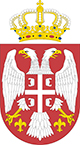 РЕПУБЛИКА СРБИЈАОПШТИНА ЉИГКомисија за реализацију мераенергетске санацијеIII број:06-11/22-4-225.08.2022. годинеЉ И  Г, Карађорђева 7014/3445-113ЉигНа основу Уговора о суфинансирању програма енергетске санације стамбених зграда, породичних кућа и станова који спроводи Општина Љиг број: 401-00-6/116/2021-01 од 11.03.2022. године, члана 20. Правилника о суфинансирању мера енергетске санације породичних кућа и станова путем уградње соларних панела за производњу електричне енергије за сопствене потребе и унапређење термотехничког система путем уградње калориметара, циркулационих пумпи, термостатских вентила и делитеља топлоте по основу јавног позива за суфинансирање програма енергетске санације стамбених зграда, породичних кућа и станова  ЈП1/22 III број:06-11/22-4 од 05.05.2022. године и Јавног позива за учешће привредних субјеката у спровођењу мера енергетске санације стамбених објеката на територији Општине Љиг од 01.08.2022. године, Комисија за реализацију мера енергетске санације на територији општине Љиг доноси:ПРЕЛИМИНАРНУ  ЛИСТУ ДИРЕКТНИХ КОРИСНИКА  набавка и уградња соларних панела, инвертера и пратеће инсталације за породичне куће за производњу електричне енергије за сопствене потребе, уградње двосмерног мерног уређаја за мерење предате и примљене електричне енергије, и израде неопходне техничке документације и извештаја извођача радова на уградњи соларних панела и пратеће инсталације за производњу електричне енергије који су у складу са законом неопходни приликом прикључења на дистрибутивни систем.Снага соларних панела не може бити већа од одобрене снаге мерног места, која је наведена у рачуну за утрошену електричну енергију, а  максимално до 3 kW.2)    унапређење термотехничких система зграде путем замене система или дела система ефикаснијим системом путем:(1) уградње електронски регулисаних циркулационих пумпи за породичне куће,(2) опремања система грејања са уређајима за регулацију и мерење предате
количине топлоте објекту (калориметри, делитељи топлоте, баланс вентили) за станове,Прелиминарна листа се објављује на огласној табли општине и званичној интернет страници општине Љиг. 	Директни корисници (привредни субјекти) имају право увида у поднете пријаве и прилошену документацију у року од 3 дана од дана објављивања прелиминарне листе.  	На прелиминарну листу директни корисници ,учесници јавног позива имају право приговора Комисији за реализацију мера енергетске санације на територији Општине Љиг у року од 8 дана од дана објављивања прелиминарне листе.Председник КомисијеГоран Ускоковић, дипл. инж. грађевинеМЕРА 1МЕРА 1МЕРА 1РЕДНИ БРОЈПРИВРЕДНИ СУБЈЕКТСЕДИШТЕ1CONSEKO доо БЕОГРАД2ENERGY NET SERVICES дооНОВИ САДМЕРА 2МЕРА 2МЕРА 2РЕДНИ БРОЈПРИВРЕДНИ СУБЈЕКТСЕДИШТЕ1ENERGY NET SERVICES дооНОВИ САД